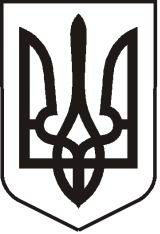 У К Р А Ї Н АЛ У Г А Н С Ь К А    О Б Л А С Т ЬП О П А С Н Я Н С Ь К А    М І С Ь К А    Р А Д А Ш О С Т О Г О   С К Л И К А Н Н ЯРОЗПОРЯДЖЕННЯміського  голови «15» вересня 2020 р.	                    м. Попасна                                   № 02-02/202                    Про  нагородження з нагоди Дня рятівника                   У зв’язку з проведенням міського  заходу з  нагоди Дня рятівника, згідно з міською цільовою програмою «Інші заходи в галузі культури і мистецтва» на 2020 рік, затвердженої рішенням сесії міської ради  від 23.12.2019 № 111/5, керуючись п.20 ч.4 ст. 42 Закону України «Про місцеве самоврядування в Україні»:1. Керівництву міської ради та її виконкому взяти участь в заході до Дня рятівника,                      який відбудеться 17 вересня 2020 року.  2. Вручити кращим рятівникам ДПРЧ-30 матеріальне  заохочення у розмірі                          496,90 грн.  згідно списку (додаток).3. За кошти місцевого бюджету сплатити ПДФО та військовий збір за кожного                           з нагороджених.4. Витрати  на  матеріальне заохочення віднести за рахунок коштів виконкому      міської ради на міську цільову програму «Інші заходи в галузі    культури і      мистецтва» на 2020 рік. Кошторис витрат  затвердити (додається).5. Контроль за виконанням даного розпорядження покласти на начальника       організаційного відділу виконкому міської ради Висоцьку Н. та головного               спеціаліста фінансово -  господарського відділу виконкому міської ради                             Гатченко О.      Заступник міського голови                                         Михайло ТАБАЧИНСЬКИЙВисоцька, 2 05 65Додаток  до розпорядження міського голови від 15.09.2020 № 02-02/202СПИСОК нагороджених для вручення  матеріального заохочення                           1. Хоружий Ігор Олександрович – 496,90 грн.2. Головіна Юлія Володимирівна – 496,90 грн.3. Домашенко Дмитро Валерійович – 496,90 грн.4. Лисенко Сергій Юрійович – 496,90 грн.5. Зайцев Олександр Борисович  - 496,90 грн.     Керуючий справами                                                                      Любов КулікДодаток  до розпорядження міського голови від 15.09.2020 № 02-02/202К О Ш ТО Р И Свитрат з нагоди Дня рятівника       1. Матеріальне заохочення       5 чол.*496,90 грн. = 2484,50 грн.      ВСЬОГО:      2484,50 грн. (дві тисячі чотириста вісімдесят чотири грн. 50 коп.)	Любов КулікКеруючий справамиГоловний спеціаліст фінансово-господарського	Ольга Гатченко відділу